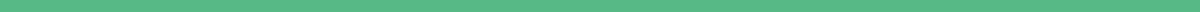 Physical Therapy Assessment Form PDFPatient InformationPatient Name: ___________________________Date of Birth: ___________________________Gender: □ Male □ Female □ OtherContact Number: ________________________Emergency Contact: _____________________Medical HistoryPrevious Injuries: _______________________Current Medications: ____________________Allergies: ______________________________Surgical History: ________________________Assessment DetailsDate of Assessment: ____________________Referring Physician: ____________________Reason for Referral: ____________________Physical ExaminationPain Scale (0-10): ______________________Affected Area(s): _______________________Range of Motion: _______________________Strength Testing: _______________________Functional Assessment:Walking: □ Normal □ AlteredStairs: □ Normal □ DifficultySitting to Standing: □ Normal □ DifficultyTreatment PlanGoals: _________________________________Planned Interventions: __________________Frequency of Sessions: _________________Therapist NotesObservations: __________________________Progression Recommendations: ___________